Kevin Kimber, CWA Representative2180 West State Road 434 – Suite 1130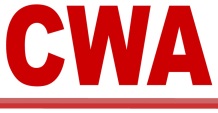 Longwood, Florida 32779Office: (407) 772-0266 Fax: (407) 772-2516E-Mail: kkimber@cwa-union.orgCommunications Workers of America, AFL-CIOCWA-DEXYPTENTATIVE AGREEMENTA two-year contract.The Medical Benefits saw no increase but were able to secure language in the event; the management loses their benefits; the bargaining unit medical benefits will be untouched. The current language states, any changes to the management plan, the bargaining unit will follow.Mileage Program: Have the option to use the FAVR car plan or the flat taxable transportation allowance of $575.00.Virtual office set up the stipend $250.00.$100.00 bi-weekly business stipend (2 retroactive $100.00 bi-weekly payments)Terminations pay for Performance – Max 13 weeks of pay.Retain current language for Grievance and Arbitration.Reduction of vacation time from 5 weeks to 4 weeks. Employees currently with five weeks will lose one week, but it will be replaced with five additional paid excused days in 2019 and 2020.Sales Drive compensation plan.Changes to the AVERAGE process, PPT is now two days, sick days are now 5 days.New Product and service letter in appendix C.Added employee or employee’s spouse aunt and uncle and niece and nephew to immediate family. Also improvement on the payment process 3 days, old language subject to manager approval.Winter closing in contract 12/25 thru 1/1 excused with pay an average. If the company decides not to close during that time, those days will be given back as personal days.CWA Bargaining Team is recommending a YES vote for ratification.BALLOTS MUST BE RECEIVED NO LATER THANTHURSDAY, SEPTEMBER 5, 2019